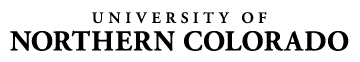 University Program CouncilProgram Planning GuideThis Planning Guide is designed as an aid for successful programming; the rest is up to you!Co-sponsoring organization(s), if any:_______________________________________________Entertainment (if applicable)Name of Entertainer______________________________________________________Type of Entertainment____________________________________________________Agency Contact__________________________________________________________Contracted Amount______________________________________________________Budget Worksheet Description of Purchase/Vendor		Units				     Amount _____________________________		______________		$________________________________________		______________		$________________________________________		______________		$________________________________________		______________		$________________________________________		______________		$________________________________________		______________		$________________________________________		______________		$________________________________________		______________		$________________________________________		______________		$________________________________________		______________		$________________________________________		______________		$________________________________________		______________		$________________________________________		______________		$___________Amount Proposed:	$___________Advertising (on/off campus)Describe marketing plans for the event: __________________________________________________________________________________________Event Title:Coordinator(s):Date:Time (include setup and setdown):Location:Target Market:1. Description of the proposed event.2. How does the program further the mission, vision, values of the Office of Student Life?3.  Other important considerations, factors, obstacles for this event?